Name		Find the area of the parallelogram.1.					2.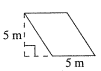 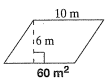 3.					4.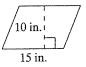 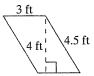 Find each area  for base b  and height h of a parallelogram.5.				6.				7.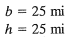 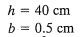 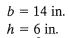 Find the missing measures for each rectangle.8.				9.				10. 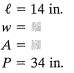 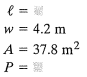 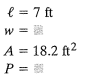 11. Find the area and perimeter of the figure to the right.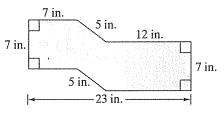 